Рекомендации для родителейРазвитие речевого дыхания.Разработчик: учитель-логопед МБУ ЦППМСП города Ростова-на-Дону Зинченко Е.А.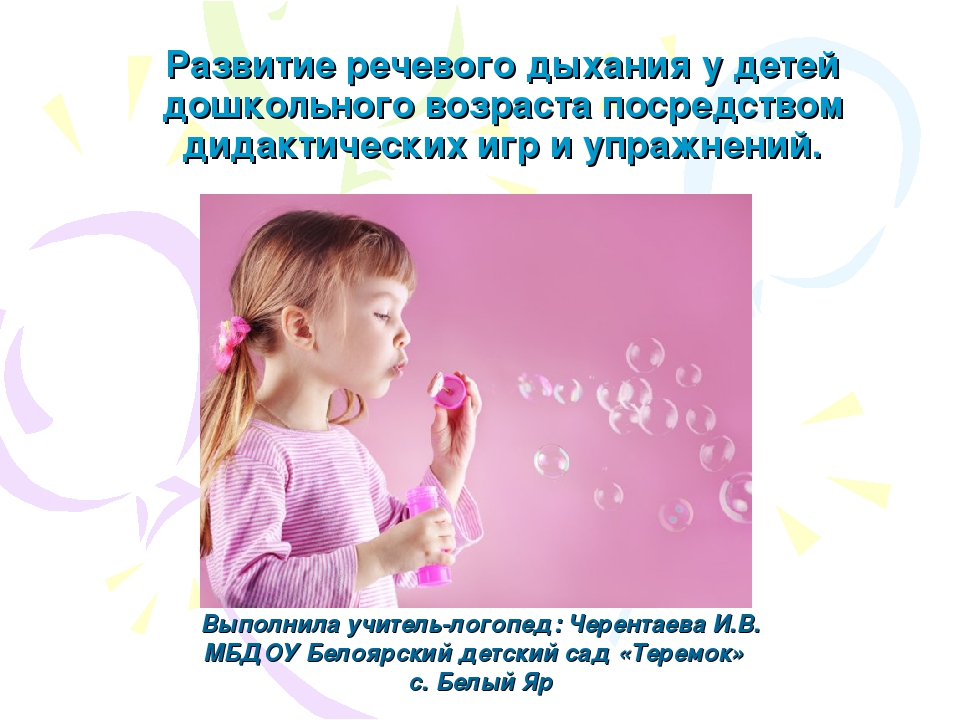 Для воспитания речи необходима работа над правильным дыханием. Хорошо поставленное диафрагмальное дыхание (диафрагмально-реберное) обеспечивает правильное произношение звуков, слов и фраз. Диафрагмальное дыхание  – это такое дыхание, при котором вдох и выдох совершаются при участии диафрагмы и межреберных мышц. Активна нижняя, самая емкая часть легких. Верхние отделы грудной клетки, а также плечи практически остаются неподвижными. Упражнения «Бегемотик» - работа диафрагмы воспринимается ребенком не только зрительно, но и тактильно. Говорим ребенку: «Положи ладонь на живот и почувствуй, как живот поднимается, когда ты делаешь вдох и опускается, когда делаешь выдох. Можно сопровождать рифмой:Упражнения на уровне звукаДелаем вдох носом и на выдохе произносим:Гласные звуки: «Девочка плачет»: а-а-а-а-а-а; «Паровоз гудит»: у-у-у-у-уСогласные, хорошо произносимые ребенком звуки:«Волк воет»: в-в-в-в-в-в-вСогласные, которые научились произносить, звуки:«Тигр рычит»: р-р-р-р-р-р-р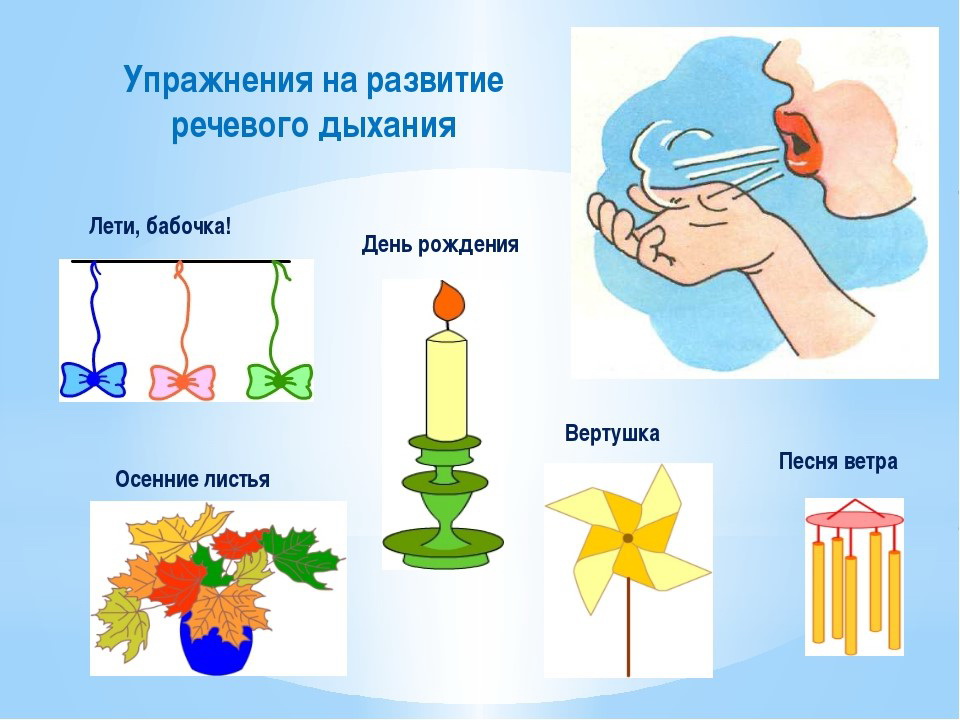 Успехов вам!Бегемотики лежали,Бегемотики дышали.То животик поднимается(вдох),То животик опускается (выдох).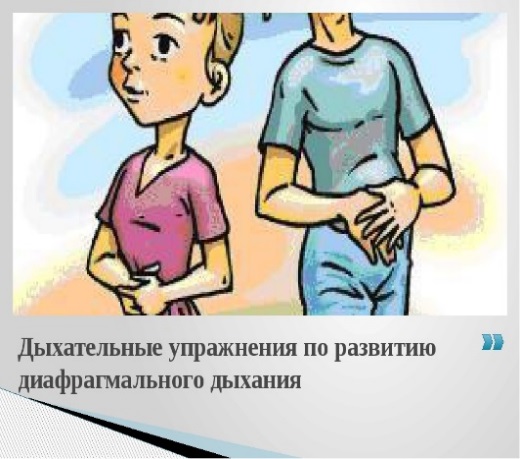 